nr 51/2021 (925)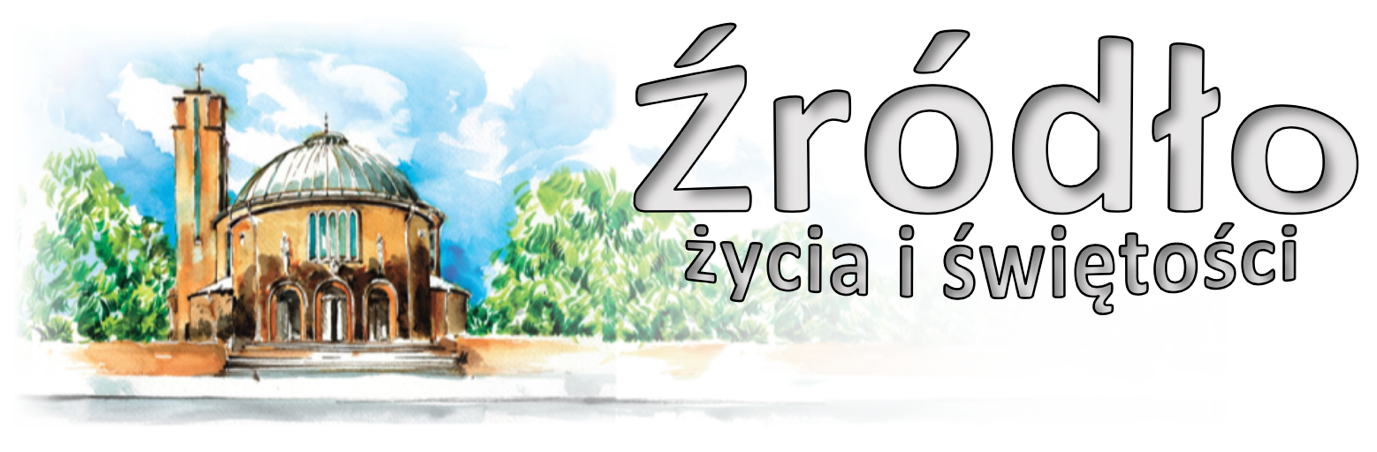 19 grudnia 2021 r.gazetka rzymskokatolickiej parafii pw. Najświętszego Serca Pana Jezusa w RaciborzuIV niedziela AdwentuEwangelia według św. Łukasza (1,39-45)„W tym czasie Maryja wybrała się i poszła z pośpiechem w góry do pewnego miasta w pokoleniu Judy. Weszła do domu Zachariasza i pozdrowiła Elżbietę. Gdy Elżbieta usłyszała pozdrowienie Maryi, poruszyło się dzieciątko w jej łonie, a Duch Święty napełnił Elżbietę. Wydała ona okrzyk i powiedziała: Błogosławiona jesteś między niewiastami i błogosławiony jest owoc Twojego łona. A skądże mi to, że Matka mojego Pana przychodzi do mnie? Oto, skoro głos Twego pozdrowienia zabrzmiał w moich uszach, poruszyło się z radości dzieciątko w moim łonie. Błogosławiona jesteś, któraś uwierzyła, że spełnią się słowa powiedziane Ci od Pana.”Jesteśmy już u kresu Adwentu. W tych dniach Kościół przez swoją liturgię nakłonił nas do zastanowienia się nad tajemnicą podwójnego przyjścia Chrystusa: przyjścia w poniżeniu naszej ludzkiej natury oraz nadejścia Jego ostatecznej paruzji. Liturgia zaleca więc, by Pan, który powala nam z radością gotować się na tajemnicę Bożego Narodzenia, zastał nas czuwających na modlitwie, głoszących Jego chwałę. W tym okresie my, chrześcijanie, wezwani jesteśmy do rozważania cudownych i tajemniczych wydarzeń Wcielenia Syna Bożego, który we wzruszającej rzeczywistości Dzieciątka owiniętego w pieluszki, położonego w żłóbku staje się pokornym, ubogim, słabym i kruchym. Lecz ta właśnie Dziecina prowadzi, wskazuje kierunek, określa postawy, wybory i sposób życia osób, które stoją przy Niej, bądź których imiona wiążemy z Jej pojawieniem się. Jest tu leciwa Elżbieta, która poczuła zakwitające w cudowny sposób w jej łonie życie dziecka, którego jako łaski Bożej od lat pragnęła: Jana Chrzciciela, poprzednika Mesjasza; jest tutaj jej mąż Zachariasz, któremu rozwiąże się język, aby śpiewał wielkie dzieła, które Bóg uczynił dla swego ludu; są pasterze, którzy mogą kontemplować Zbawiciela; są mędrcy od lat szukający Absolutu w znakach niebieskich i gwiazdach, którzy padną na twarz w adoracji Nowonarodzonego; jest starzec Symeon, i on od długiego czasu oczekiwał Mesjasza, „światła na oświecenie pogan dla chwały Izraela” (por. Łk 2,32); jest Anna, czcigodna prorokini, która raduje się z „wyzwolenia Jerozolimy” (por. Łk 2,38); jest tu Józef, cichy, czujny, uważny, łagodny, ojcowski strażnik i opiekun kruchego Dziecięcia; jest wreszcie i nade wszystko Ona, Matka, Najświętsza Maryja, która wobec niewysłowionych planów Bożych uznała swoją małość, nazywając się „służebnicą Pańską” i z całym oddaniem włączyła się w Boski plan. Lecz, niestety, obok i wokół tej Dzieciny są nie tylko ci, którzy Jej oczekiwali, szukali, miłowali, adorowali; jest także obojętny tłum pielgrzymów i mieszkańców Betlejem, a nawet król, potężny i podejrzliwy Herod, który dla zachowania władzy morduje niewiniątka, usiłując zlikwidować domniemanego pretendenta do tronu. Już u żłóbka w Betlejem – podobnie jak potem pod krzyżem na Golgocie – ludzkość dokonuje zasadniczego wyboru wobec Jezusa, tego wyboru, który przy głębszej analizie okazuje się być tym samym, do jakiego człowiek nieodwołalnie wzywany jest dzień po dniu w stosunkach z Bogiem, Stwórcą i Ojcem.św. Jan Paweł II, 1982 rOgłoszenia z życia naszej parafiiPoniedziałek – 20 grudnia 2021 							Łk 1,26-38	  630	1.	Do Miłosierdzia Bożego za †† Różę i Gintra w 1. rocznicę śmierci, rodziców i rodzeństwo z obu stron i dusze w czyśćcu cierpiące			2.	Do Bożej Opatrzności z podziękowaniem za otrzymane łaski w rodzinie Eugenii i Józefa, z prośbą o dalsze Boże błogosławieństwo oraz za †† rodziców i krewnych z obu stron o spokój duszy	  900			Do Miłosierdzia Bożego za †† rodziców Genowefę i Józefa, teściów Zofię i Jana, brata Wojciecha i jego żonę Genowefę	1700			Roraty dla dzieci Do Jezusa Miłosiernego za wstawiennictwem Matki Bożej Nieustającej Pomocy w intencji Bogu wiadomej	1800			Roraty dla dorosłych i młodzieży W intencji Piotra z okazji 60. rocznicy urodzin oraz z okazji 13. rocznicy urodzin wnuka Oskara o Boże błogosławieństwo i zdrowieWtorek – 21 grudnia 2021 								Łk 1,39-45	  630	1.	Za † Irenę Krzykała w 30. dzień, †† rodziców i rodzeństwo			2.	Do Miłosierdzia Bożego za † ojca Leona w 30. dzień, † mamę Elżbietę oraz za wszystkich †† z pokrewieństwa	  800			W języku niemieckim: Za †† syna Romana, męża Jana, rodziców, rodzeństwo i pokrewieństwo Indeka, Solich	1700			Roraty dla dzieci Za † Lilę Urych w 22. rocznicę śmierci i za †† rodziców Urych i Jantos	1800			Msza Adwentowa z kazaniem Za † Mariana Górnego w 1. rocznicę śmierciŚroda – 22 grudnia 2021 								Łk 1,46-56	  630	1.	O wiarę, błogosławieństwo Boże i opiekę Matki Najświętszej dla Kazimierza z okazji urodzin			2.	Za † Marię Sobik (od siostry Danuty z rodziną)	  900			Za † Grzegorza Makowskiego (od żony i córek)	1700			Roraty dla dzieci W intencji wszystkich chorych parafian, przebywających w szpitalu i całą Służbę Zdrowia	1800			Roraty dla młodzieży i dorosłych Przez wstawiennictwo MB za † matkę Czesławę Kobylnik, dziadków Salomeę i Jana Czernieckich i dusze w czyśćcu cierpiące o dar życia wiecznegoCzwartek – 23 grudnia 2021 								Łk 1,57-66	  630	1.	Do Miłosierdzia Bożego za † żonę Marię Paskuda w 10. rocznicę śmierci, †† rodziców, rodzeństwo, wszystkich †† z rodziny Wolnik i dusze w czyśćcu cierpiące			2.	Za † brata Andrzeja Durlaka, †† rodziców Anielę i Józefa, wszystkich †† z rodziny	1700			Roraty dla dzieci Za † Ritę Kwaśnica (w 30. dzień)	1800			Msza Adwentowa z kazaniem Za † Adama GóreckiegoPiątek – 24 grudnia 2021 								Łk 1,67-79	  630			O Boże błogosławieństwo w pracy duszpasterskiej i opiekę Matki Bożej w intencji ks. Proboszcza Adama Rogalskiego z okazji imienin (od Rycerstwa Niepokalanej)Wigilia Uroczystości Narodzenia Pańskiego	1530			Msza Święta Wigilijna - Pasterka dla dzieci Z podziękowaniem za odebrane łaski, z prośbą o dalsze zdrowie duszy i ciała dla Aliny i jej rodziny oraz dla jej dobroczyńców	2200			Pasterka 1. W intencji Parafian			2.	Do Dzieciątka Jezus za żyjącą rodzinę Taszka z podziękowaniem za otrzymane łaski i z prośbą o Boże błogosławieństwo	2400			Pasterka 1. Do Bożej Opatrzności w podziękowaniu za otrzymane łaski, z prośbą o dalsze, o zdrowie, Boże błogosławieństwo i opiekę Matki Bożej dla żyjących członków rodziny Bachryj i Mykietów			2.	W intencji Jerzego i całej rodziny, z prośbą o zdrowie, Boże błogosławieństwo i potrzebne łaskiSobota – 25 grudnia 2021 – Narodzenie Pańskie 			Iz 52,7-10; Hbr 1,1-6; J 1,1-18	  700			W intencji Parafian	  900			Za † męża i ojca Marka Górny	1030			Za †† syna Marka Sikorskiego, Alfredę i Stanisława Sikorskich, Małgorzatę Romańczyk i Teresę Winnicką	1200	1.	Z okazji 50. rocznicy ślubu Ireny i Krzysztofa Gajny z podziękowaniem za otrzymane łaski, z prośbą o Boże błogosławieństwo i zdrowie			2.	Dziękczynna z okazji 50. rocznicy ślubu Danuty i Henryka Kremer o Boże błogosławieństwo i zdrowie	1700			Dodatkowa Msza Święta W intencji Janiny i Ryszarda z okazji 35 rocznicy ślubu o błogosławieństwo w rodzinie	1800			Za † mamę Stanisławę w 4. rocznicę śmierci, †† z rodziny Kwolek, Koczera, Gronowicz i GancarskiNiedziela – 26 grudnia 2021 – Świętej Rodziny: Jezusa, Maryi i Józefa1 Sm 1,20-22.24-28; 1 J 3,1-2.21-24; Łk 2,41-52	  700			Do Miłosierdzia Bożego za † żonę Krystynę Ziemniak, syna Eugeniusza w 6. rocznicę śmierci i wszystkich †† z rodziny	  830			Godzinki o Niepokalanym Poczęciu NMP	  900			W intencji Krystyny i Andrzeja z okazji 45. rocznicy ślubu, z podziękowaniem za otrzymane łaski, z prośbą o błogosławieństwo i zdrowie dla całej rodziny	1030			Dziękczynna z okazji 45. rocznicy ślubu Jolanty i Bolesława o Bożą opiekę i zdrowie	1200			W intencji dzieci przyjmujących sakrament chrztu: Emilia Janina Auguścik 	1700			Dodatkowa Msza Święta Do Bożej Opatrzności z prośbą o dalszą opiekę dla p. dr Marceliny Krupka z podziękowaniem za uratowanie życia (od wdzięcznych pacjentów)	1800			Za †† syna Adama, męża Antoniego, rodziców Strózik i Patoła, braci i bratowe oraz krewnych z obu stron, †† Józefę i Augustyna, †† sąsiadówW tym tygodniu modlimy się: O duchowe przeżycie świąt Narodzenia PańskiegoDzisiaj o 1400 Msza Święta w rycie Trydenckim. Zapraszamy na godz. 1545 na Różaniec Fatimski za młode pokolenie, oraz na godz. 1730 na nieszpory niedzielne. W klasztorze Annuntiata dzisiaj od 1600 Spotkanie Rodzinne.W ostatnim tygodniu Adwentu zapraszamy na Roraty dla dzieci do czwartku o 1700. Codziennie o 1800 Msza Święta z kazaniem.Okazja do spowiedzi dzisiaj oraz od poniedziałku do czwartku od 630 do 900 oraz od 1600 do 2000. W Wigilię spowiedź do 1200.W kościele Farnym we wtorek okazja do spowiedzi w ramach „Nocy Konfesjonałów” w godzinach od 2000 do 2300.W Wigilię Msza Święta Wigilijna – „Pasterka dla dzieci” o 1530. Zapraszamy także starsze osoby.W czasie Wieczerzy Wigilijnej zachęcamy do wspólnej modlitwy, do odczytania z Ewangelii opisu Narodzenia oraz do wspólnego śpiewu kolęd. Obrzędy w Drodze do Nieba nr 59. Zwyczajowo zachowujemy tego dnia post od pokarmów mięsnych.Z powodów epidemicznych, dla wygody wiernych, a przede wszystkim dla bezpieczeństwa odprawimy dwie Msze Święte rozpoczynające Uroczystość Narodzenia Pańskiego - Pasterki: o godz. 2200 oraz o 2400.W pierwszy i drugi dzień świąt Msze Święte jak w niedziele oraz dodatkowa Msza Święta o 1700. Nie będzie już wieczornych nabożeństw – nieszporów.Zachęcamy, aby pomimo trwającej epidemii głęboko przeżyć i świętować Narodziny Zbawiciela. Nie lekceważąc zasad bezpieczeństwa zachęcamy osoby niezdecydowane, przeżywające lęk, do obecności na Mszach Świętych w czasie której Chrystus realnie „rodzi się” dla nas na ołtarzu. Można wybrać mniej uczęszczane Msze Święte - zazwyczaj jest to poranna i wieczorna Msza oraz dodatkowa o 1700.W drugi dzień, świąt, 26 grudnia obchodzimy święto Świętej Rodziny. Prosimy o pomoc w przygotowaniu kościoła do świąt. Jutro po wieczornej Mszy będą stawiane choinki. Na godz. 2000 prosimy także panie do pomocy w sprzątaniu.Przed kościołem do nabycia: nasza parafialna gazetka „Źródło”, Gość Niedzielny z płytą CD, nowy miesięcznik dla dzieci „Mały Gość Niedzielny”. W zakrystii jest do nabycia „Droga do nieba” z dużym i małym drukiem. Można również nabyć opłatki.Kolekta dzisiejsza oraz z Bożego Narodzenia przeznaczona jest na bieżące potrzeby parafii. Kolekta z pasterki przeznaczona jest na Diecezjalną Fundację Ochrony Życia, natomiast z drugiego dnia świąt na Wydział Teologiczny.Za wszystkie ofiary, kwiaty i prace przy kościele składamy serdeczne „Bóg zapłać”. Dziękujemy za ofiary składane na cele remontowe. W minioną niedzielę zebrano kwotę 7200 zł.W minionym tygodniu odeszli do Pana:Ernest Cyranek, lat 81, zam. na ul. SłonecznejAnna Kołek, lat 69, zam. na ul. ChełmońskiegoUrszula Kempe, lat 75, zam. na ul. PrusaBożena Biel, lat 77, zam. na ul. PomnikowejWieczny odpoczynek racz zmarłym dać PanieW minioną niedzielę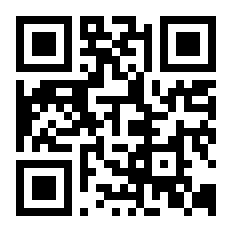 zakończył się proces wyborczy Parafialnej Rady Duszpasterskiej. Dziękujemy wszystkim, którzy uczestniczyli w wyborach, a zwłaszcza tym, którzy zgodzili się kandydować do Rady. W minioną niedzielę Rada Duszpasterska została zaprzysiężona, a przy tej okazji odbyło się spotkanie nowej Rady. Z jej członków wyłoniono osobną część – Radę Ekonomiczną.	Wśród spraw duszpasterskich podsumowaliśmy działania w czasie epidemicznym. Zmniejszyła się ilość wiernych uczestniczących w niedzielnej Mszy Świętej (o ok. 500 osób). Pomimo tego spadku udzielamy mniej więcej tyle samo Komunii Świętej. Oznacza to, że jest to spadek ilościowy, ale nie „jakościowy”.	Wśród spraw gospodarczych zreferowane zostały sprawy związane z remontami, zwłaszcza z malowaniem kościoła. Z powodu wpisania kościoła w rejestr zabytków nadal czekamy na ostateczne decyzje osób odpowiedzialnych w Katowicach. Bez nich nie mamy prawa podjąć działań. Równocześnie trwają przygotowania do dalszych remontów, zwłaszcza do wymiany ławek. Podjęto prace projektowe, a ze względu na rosnące ceny materiałów wykonawca (firma p. Kłosek ze Szczyrku) zaczął gromadzić potrzebny materiał. Na drewno (jesion) ze zbiórek remontowych wydano ok. 65.000 zł. Równolegle wysłano odpowiednie wnioski do Wojewódzkiego Konserwatora Zabytków. Mamy nadzieję, że tutaj decyzje będą podejmowane szybciej niż w przypadku malowania. Wśród innych planowanych i koniecznych remontów jest odnowienie toalet w domu katechetycznym oraz wymiana części dachu na plebanii i domu katechetycznym. W ramach przygotowań do tych remontów zakupiono blachę za kwotę 25.000 zł.